                                    Rumney Primary School Home Learning (Ideas 10) - Nursery                                       Week Beg. 15.6.20   This week the ideas are based on ‘Dogger’ by Shirley HughesThe races for this week are: Welly Boot Toss and Superstrong Challenge                                     Rumney Primary School Home Learning (Ideas 10) - Nursery                                       Week Beg. 15.6.20   This week the ideas are based on ‘Dogger’ by Shirley HughesThe races for this week are: Welly Boot Toss and Superstrong Challenge                                     Rumney Primary School Home Learning (Ideas 10) - Nursery                                       Week Beg. 15.6.20   This week the ideas are based on ‘Dogger’ by Shirley HughesThe races for this week are: Welly Boot Toss and Superstrong Challenge                                     Rumney Primary School Home Learning (Ideas 10) - Nursery                                       Week Beg. 15.6.20   This week the ideas are based on ‘Dogger’ by Shirley HughesThe races for this week are: Welly Boot Toss and Superstrong Challenge LiteracyWatch and listen to the story of ‘Dogger’ by Shirley Hughes and read by Mrs. ProctorDo you have a favourite toy like Dave’s favourite toy dog , Dogger? Draw or paint a picture of your favourite toy and share it on the Nursery Twitter page.How did Dave feel when he lost Dogger? Have you ever lost your favourite toy? How did it make you feel?Which races took place at the school fair? Which race did Dave’s sister Bella win?How many objects can you spot around your house that begin with the letter sound ‘d’?  How many words can you think of that rhyme with ‘dog’?Watch and listen to the story of ‘Dogger’ by Shirley Hughes and read by Mrs. ProctorDo you have a favourite toy like Dave’s favourite toy dog , Dogger? Draw or paint a picture of your favourite toy and share it on the Nursery Twitter page.How did Dave feel when he lost Dogger? Have you ever lost your favourite toy? How did it make you feel?Which races took place at the school fair? Which race did Dave’s sister Bella win?How many objects can you spot around your house that begin with the letter sound ‘d’?  How many words can you think of that rhyme with ‘dog’?Watch and listen to the story of ‘Dogger’ by Shirley Hughes and read by Mrs. ProctorDo you have a favourite toy like Dave’s favourite toy dog , Dogger? Draw or paint a picture of your favourite toy and share it on the Nursery Twitter page.How did Dave feel when he lost Dogger? Have you ever lost your favourite toy? How did it make you feel?Which races took place at the school fair? Which race did Dave’s sister Bella win?How many objects can you spot around your house that begin with the letter sound ‘d’?  How many words can you think of that rhyme with ‘dog’?Maths How many teddies did Dave’s sister Bella sleep with in her bed? Find 7 of your favourite toys and see if they fit in your bed with you lying next to them!Welly Boot Toss: See how far you can throw a Wellington boot from a starting line. Have lots of throws and mark where each one lands. Can you throw it a little bit further each time?Superstrong Challenge: Mark out 2 objects that are 10 metres (or start with 5 metres) apart to ‘bear crawl’ between them forwards and then backwards. Have lots of practice to see if you can get quicker each time.  Set up a ‘bric-a-brac’ stall just like at the school fair in the story and play ‘shops’ with members of your family. You could practise writing your numbers to create price tags for the objects and use buttons or 1p coins to count out into their hand to pay for each item. How many teddies did Dave’s sister Bella sleep with in her bed? Find 7 of your favourite toys and see if they fit in your bed with you lying next to them!Welly Boot Toss: See how far you can throw a Wellington boot from a starting line. Have lots of throws and mark where each one lands. Can you throw it a little bit further each time?Superstrong Challenge: Mark out 2 objects that are 10 metres (or start with 5 metres) apart to ‘bear crawl’ between them forwards and then backwards. Have lots of practice to see if you can get quicker each time.  Set up a ‘bric-a-brac’ stall just like at the school fair in the story and play ‘shops’ with members of your family. You could practise writing your numbers to create price tags for the objects and use buttons or 1p coins to count out into their hand to pay for each item. How many teddies did Dave’s sister Bella sleep with in her bed? Find 7 of your favourite toys and see if they fit in your bed with you lying next to them!Welly Boot Toss: See how far you can throw a Wellington boot from a starting line. Have lots of throws and mark where each one lands. Can you throw it a little bit further each time?Superstrong Challenge: Mark out 2 objects that are 10 metres (or start with 5 metres) apart to ‘bear crawl’ between them forwards and then backwards. Have lots of practice to see if you can get quicker each time.  Set up a ‘bric-a-brac’ stall just like at the school fair in the story and play ‘shops’ with members of your family. You could practise writing your numbers to create price tags for the objects and use buttons or 1p coins to count out into their hand to pay for each item. ICT based (tablet/computer)Continue learning the letter sounds (for s, a, t, i, p, n, ck, e, h, r, m, d) by watching the ‘Jolly Jingles’Click on the link to play ‘Phonics Pop’ http://www.ictgames.com/phonicsPop/index.htmlPractise number/letter formation and name writing using this... http://www.ictgames.com/mobilePage/writingRepeater/index.htmlPlay ‘Whack a Mole’ by finding the next number (you can also alter the setting to counting backwards) Continue learning the letter sounds (for s, a, t, i, p, n, ck, e, h, r, m, d) by watching the ‘Jolly Jingles’Click on the link to play ‘Phonics Pop’ http://www.ictgames.com/phonicsPop/index.htmlPractise number/letter formation and name writing using this... http://www.ictgames.com/mobilePage/writingRepeater/index.htmlPlay ‘Whack a Mole’ by finding the next number (you can also alter the setting to counting backwards) Continue learning the letter sounds (for s, a, t, i, p, n, ck, e, h, r, m, d) by watching the ‘Jolly Jingles’Click on the link to play ‘Phonics Pop’ http://www.ictgames.com/phonicsPop/index.htmlPractise number/letter formation and name writing using this... http://www.ictgames.com/mobilePage/writingRepeater/index.htmlPlay ‘Whack a Mole’ by finding the next number (you can also alter the setting to counting backwards) General Take it in turns with a family member to play ‘Hide and Seek’ with your favourite toy around your house In the story Dave’s mum bought the children an ice cream. What is your favourite flavour ice cream? Use art and craft materials to make your ice cream. It can be 2D or 3D. You can make ‘puffy paint’ by adding PVA glue and shaving foam to your paint. You can even add scent, such as cocoa powder or lemon essence but make sure that the children don't eat it! 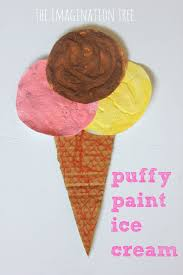 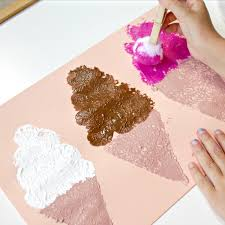 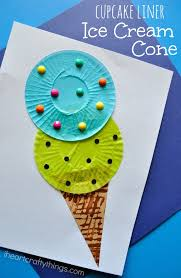 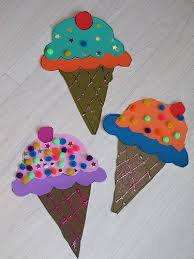 Take it in turns with a family member to play ‘Hide and Seek’ with your favourite toy around your house In the story Dave’s mum bought the children an ice cream. What is your favourite flavour ice cream? Use art and craft materials to make your ice cream. It can be 2D or 3D. You can make ‘puffy paint’ by adding PVA glue and shaving foam to your paint. You can even add scent, such as cocoa powder or lemon essence but make sure that the children don't eat it! Take it in turns with a family member to play ‘Hide and Seek’ with your favourite toy around your house In the story Dave’s mum bought the children an ice cream. What is your favourite flavour ice cream? Use art and craft materials to make your ice cream. It can be 2D or 3D. You can make ‘puffy paint’ by adding PVA glue and shaving foam to your paint. You can even add scent, such as cocoa powder or lemon essence but make sure that the children don't eat it! 